“Ujësjellës - Kanalizime  Shkodër” sh.a.   Address: L. “3 Heronjte”,Rr. “3 Heronjte”    Tel. 0035 22 255264 /00355 22 400211Nr .……..Prot.                                                                                   Shkoder, me ___/___/2016FORMULAR I NJOFTIMIT TE SHKURTUAR TE KONTRATES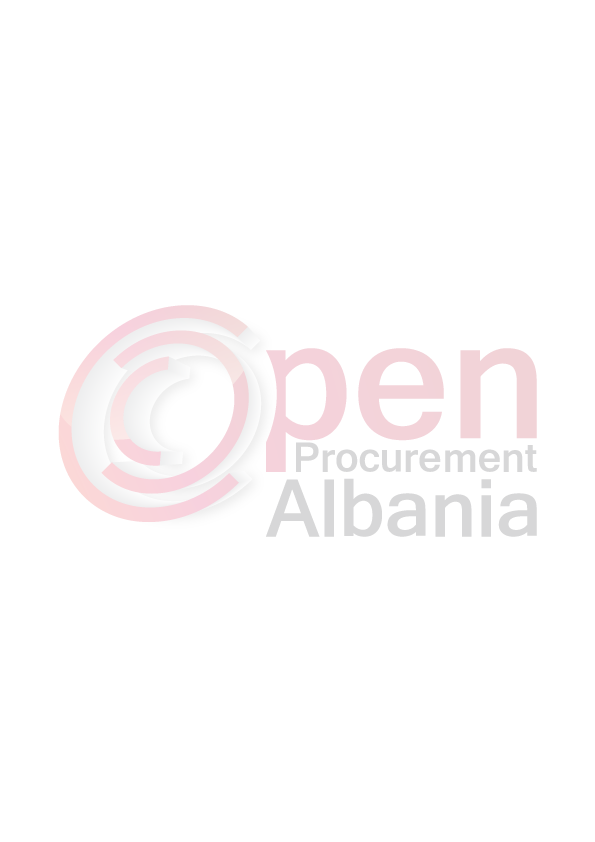 Autoriteti kontraktor(adresa ,nr.tel, e-mail):Ujesjelles-Kanalizime Shkoder sh.a,lagjia “3 Heronjte”, Rr”3 Heronjte”, Shkoder.Lloji i procedures se prokurimit : “Kerkese Per Propozim”.Objekti i prokurimit:” Blerje hipoklorit natriumi me aktivitet 12-15%, dhe hipoklorit kalciumi me aktivitet  30%, per dezefektimin e ujit te pishem“.Fondi limit: 4.134.544 (kater milion e njeqind e tridhjete e kater e peseqind e dyzet e kater) leke pa TVSH Afati kohor  per ekzekutimin e kontrates: 12 muaj nga data e lidhjes se kontratesAfata kohor per dorezimin e ofertave: 27.06.2016, ora 10:00Vendi i zhvillimit te tenderit: www.app.gov.alAfati kohor per hapjen e ofertave: 27.06.2016, ora 10:00Vendi i pranimit te dokumentave: www.app.gov.alADMINISTRATORIMark Molla